Monday 11th May 2020Daily ActivitiesCelebrity classes – on files Below you will find each curricular area Numeracy/Literacy/Across the curriculum.  You can choose no more than two of the activities in each section to complete. Numeracy Mild/Hot chilli challenge – on files/attached to email/on blogBBC Bitesize – multiplying and dividing problem solving https://www.bbc.co.uk/bitesize/tags/z63tt39/year-4-lessons/1Splat – 4.3 – on files/attached to email/on blogInvestigate Capacity - get a collection of containers, such as cups, saucepans, egg cups and bowls.  Estimate how many smaller containers it takes to fill a larger one, e.g. how many egg cups of water it takes to fill a saucepan.  Try it out and see if your estimate was close.  Use the water on household plants or in the garden so it doesn’t go to waste. Literacy BBC Bitesize – Exploring recounts https://www.bbc.co.uk/bitesize/tags/z63tt39/year-4-lessons/1Using your spelling words create a word search for a family member to complete.Write 3 sentences using the word of the day 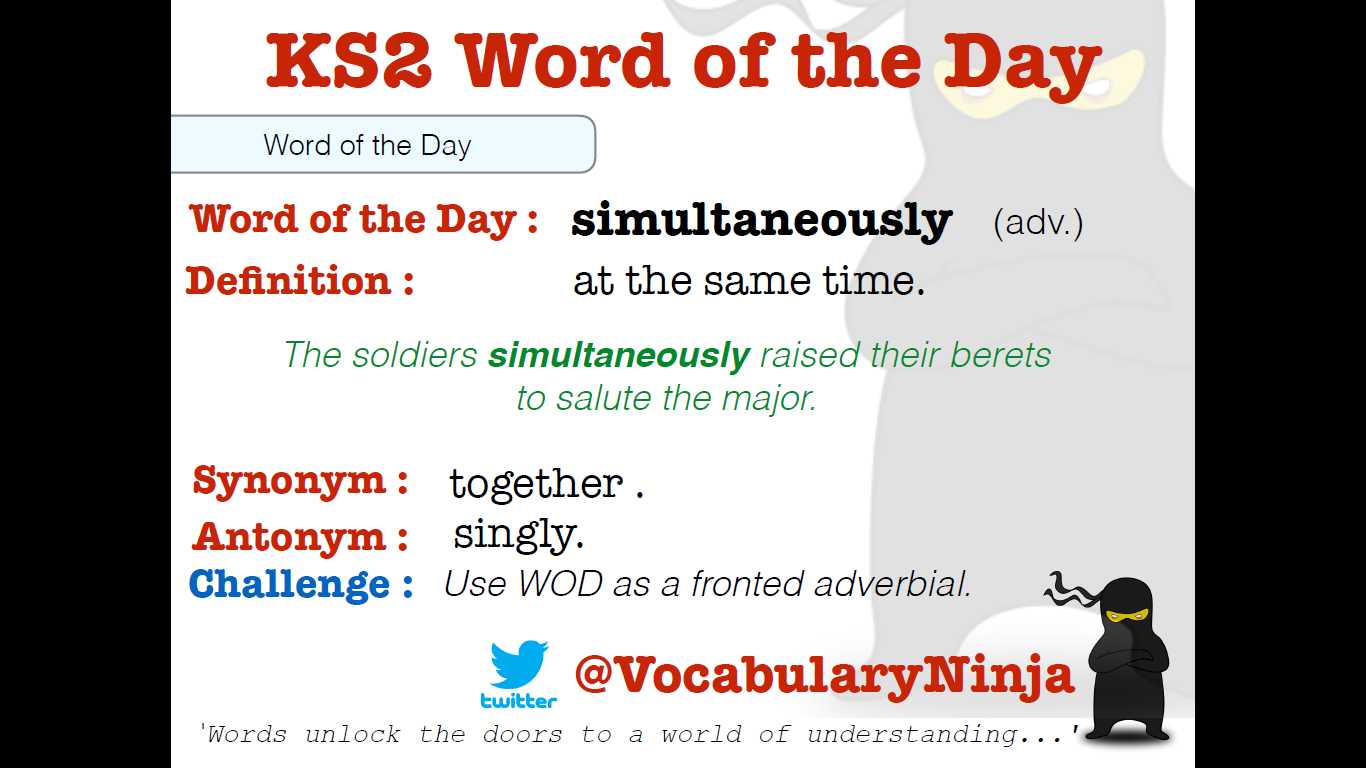 Choose a book you know very well and rewrite it from another point of view for example Write ‘Cinderella’ from the point of view of one of the ugly sisters or write Goldilocks and The Three Bears from the point of view of Goldilocks.Across the Curriculum Choose 1 activity below to complete this afternoon. (This is also uploaded onto files)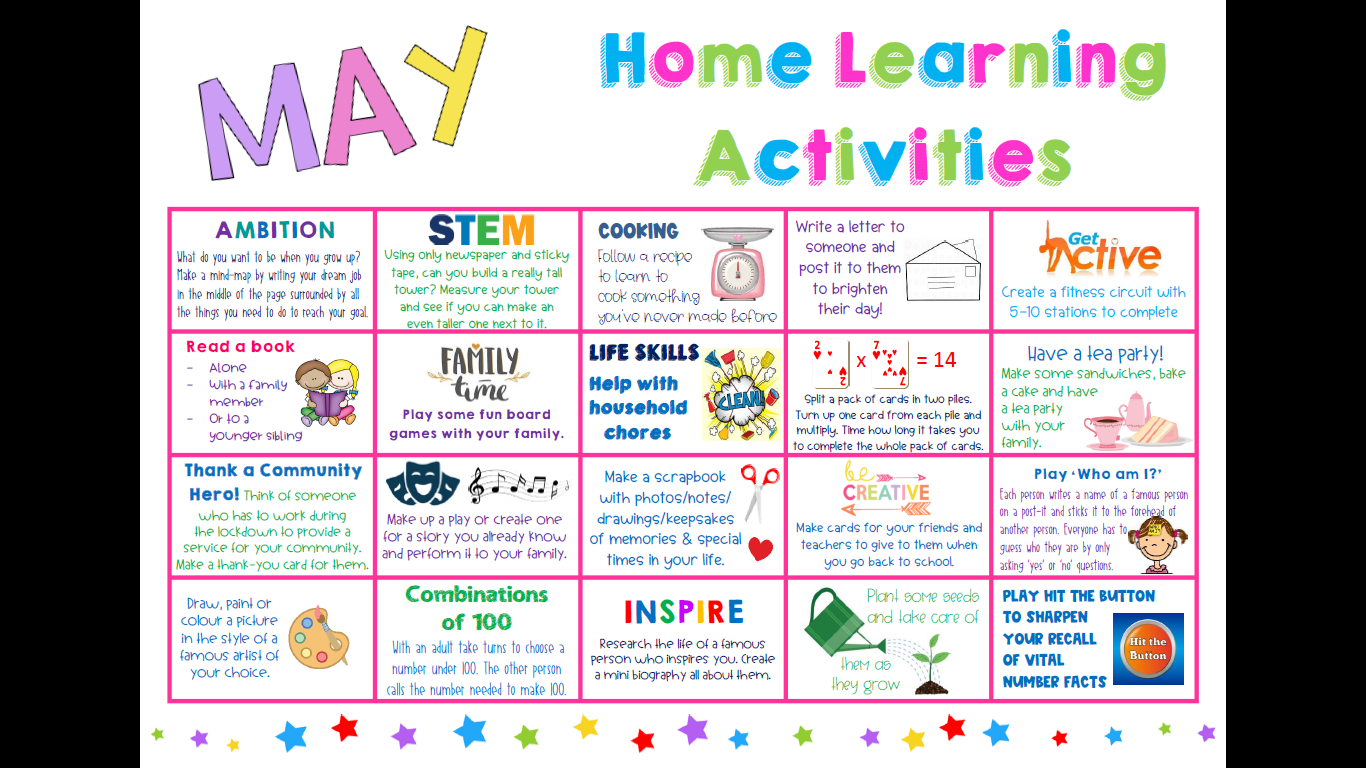 Positive PineapplesWonderful Watermelons Keen Kiwifruits earhearyearreadbeardheadbreadspeardeadheadreadbreadthreadspreadhealthreadywealthyhealthysteadyreadyweatherleatherfeatherwealth